Приложения Интеллект-карта «БУДДИЗМ»[17]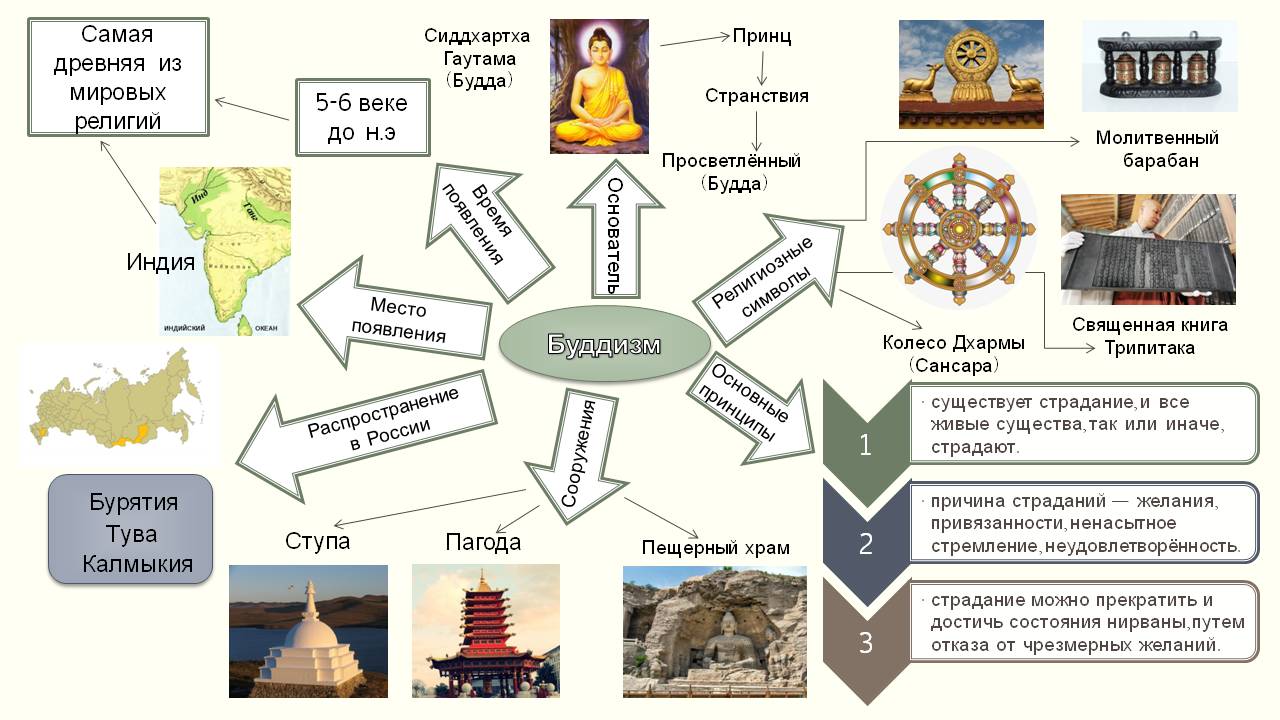 1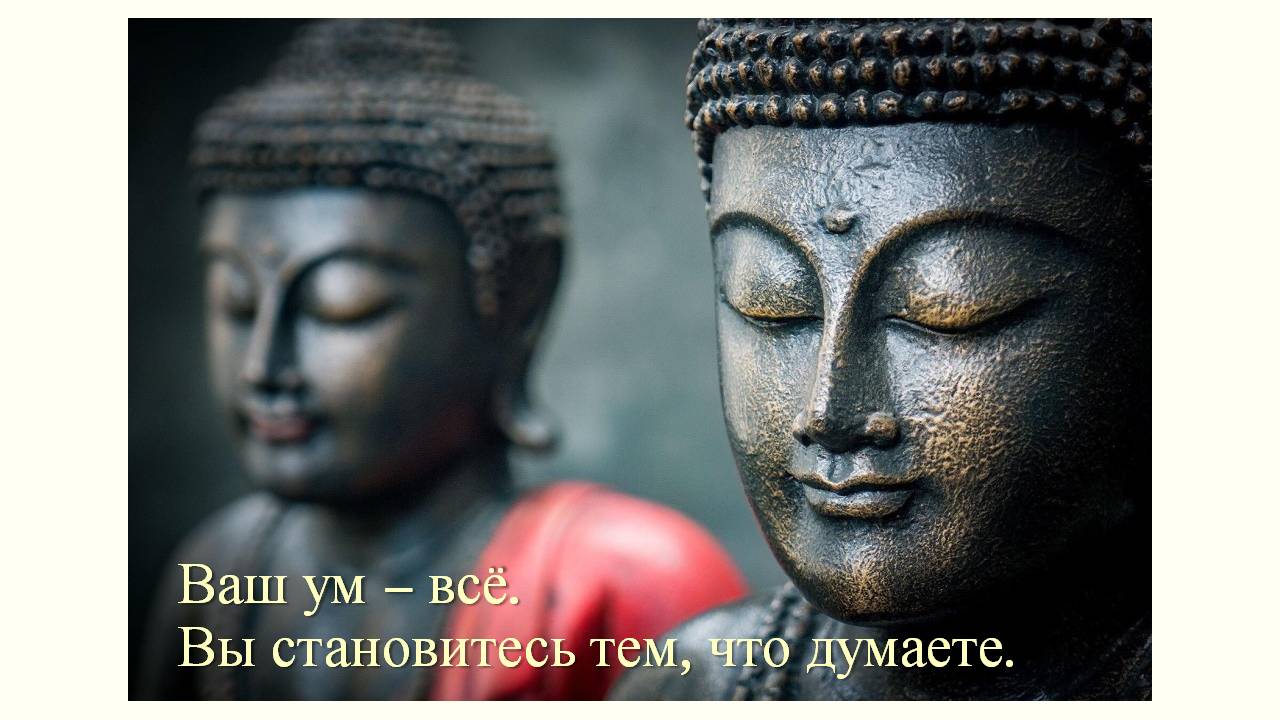 2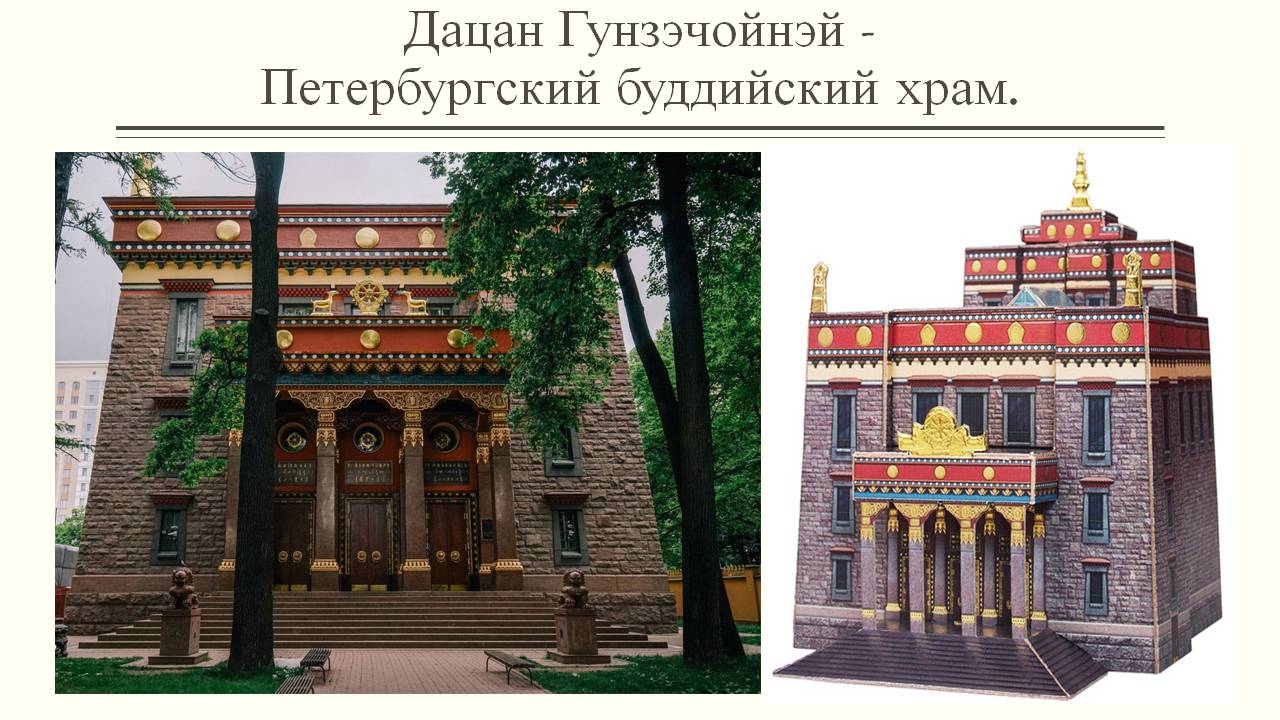 3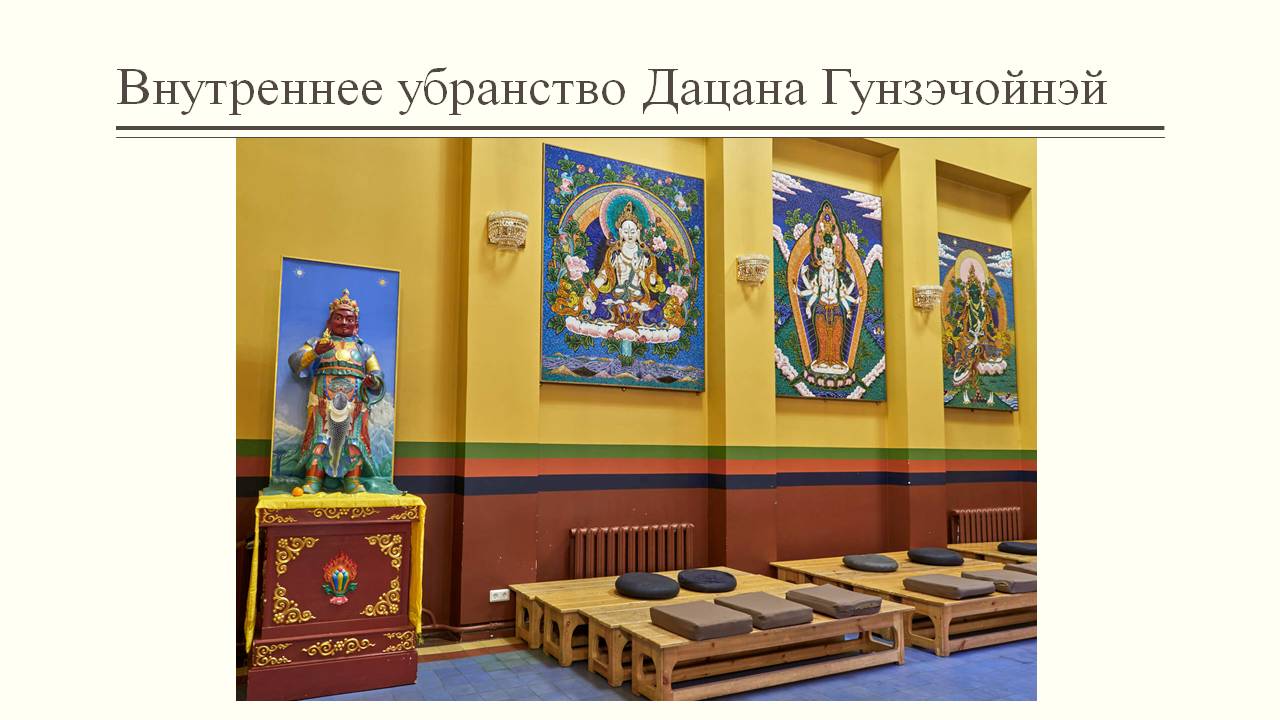 4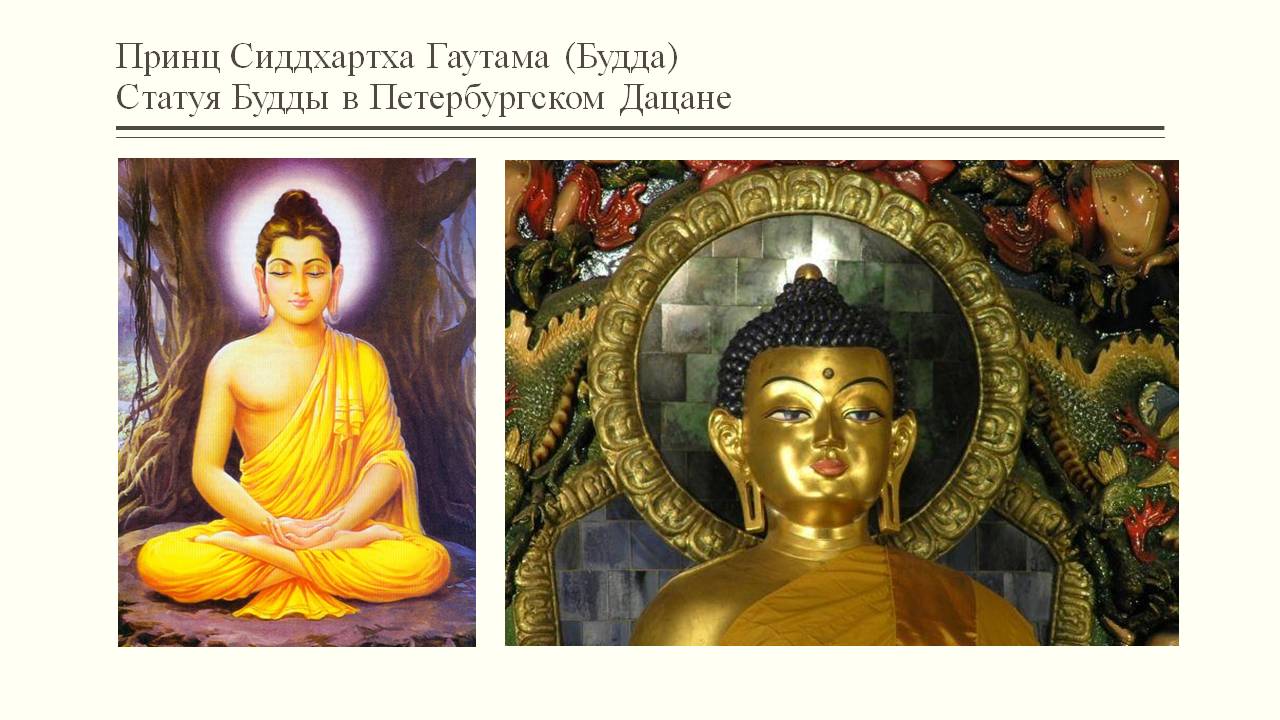 5. 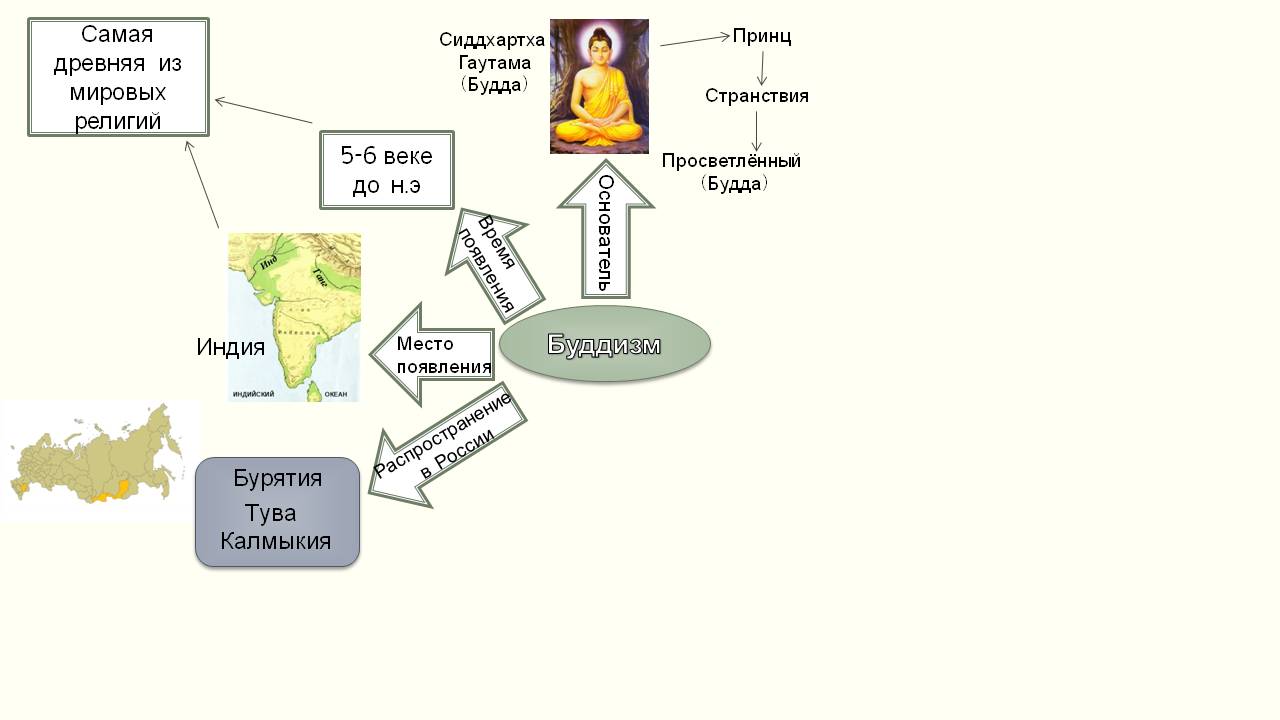 6. 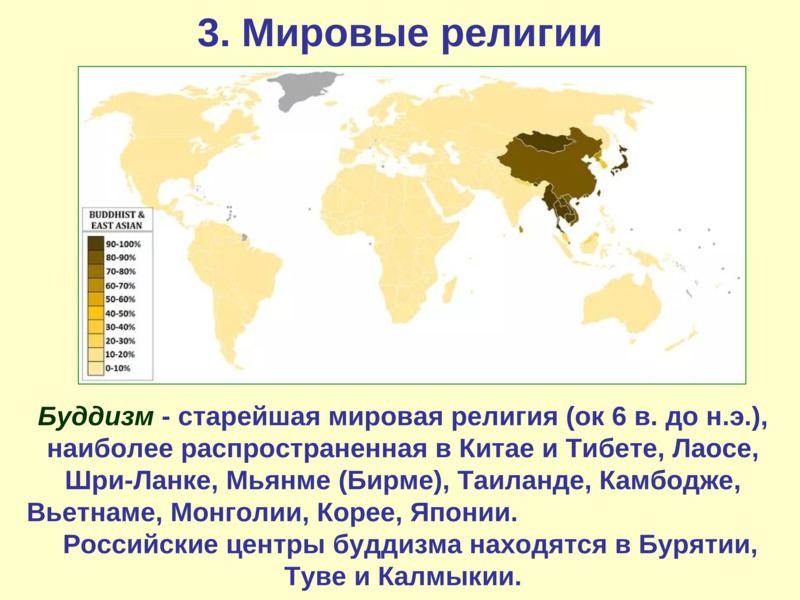 7. 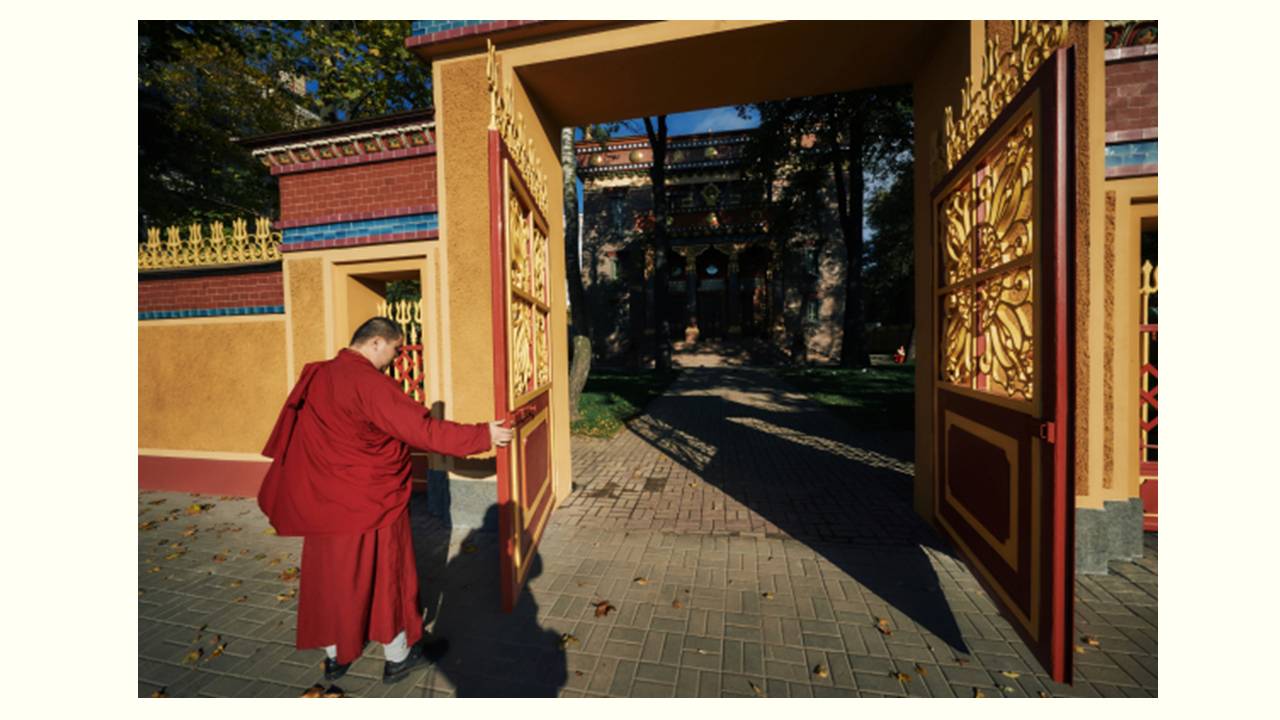 8. 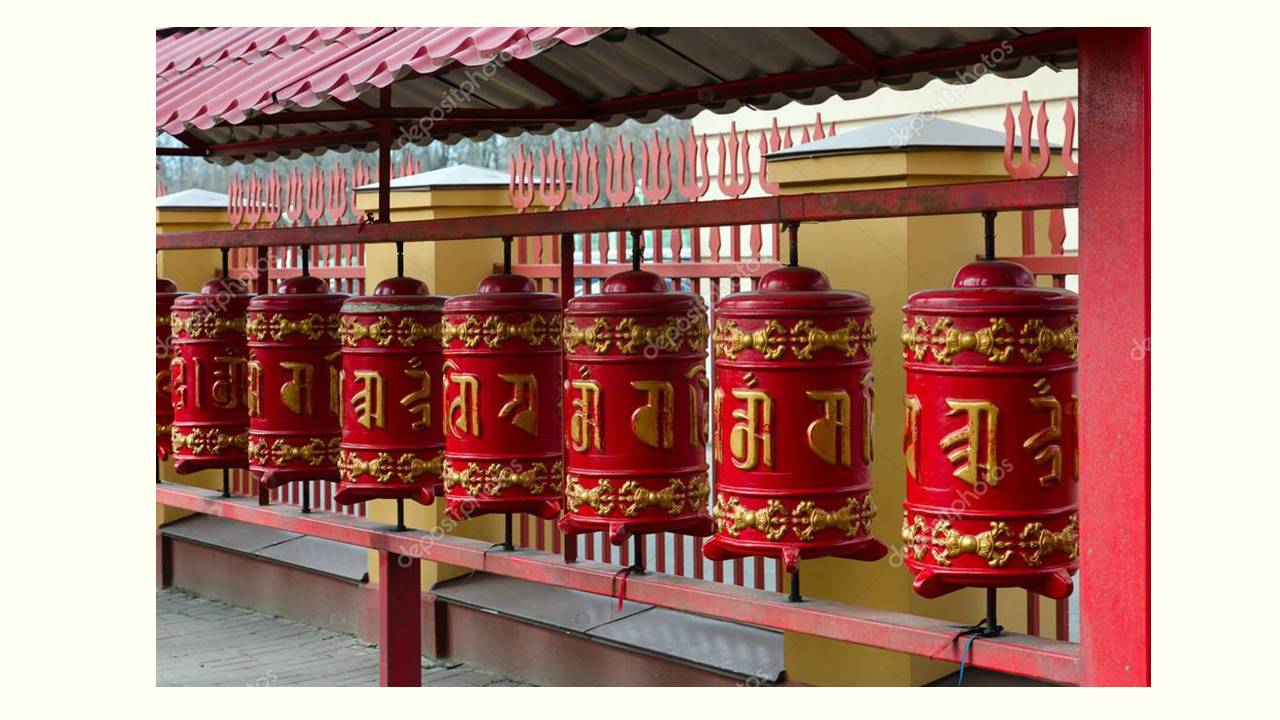 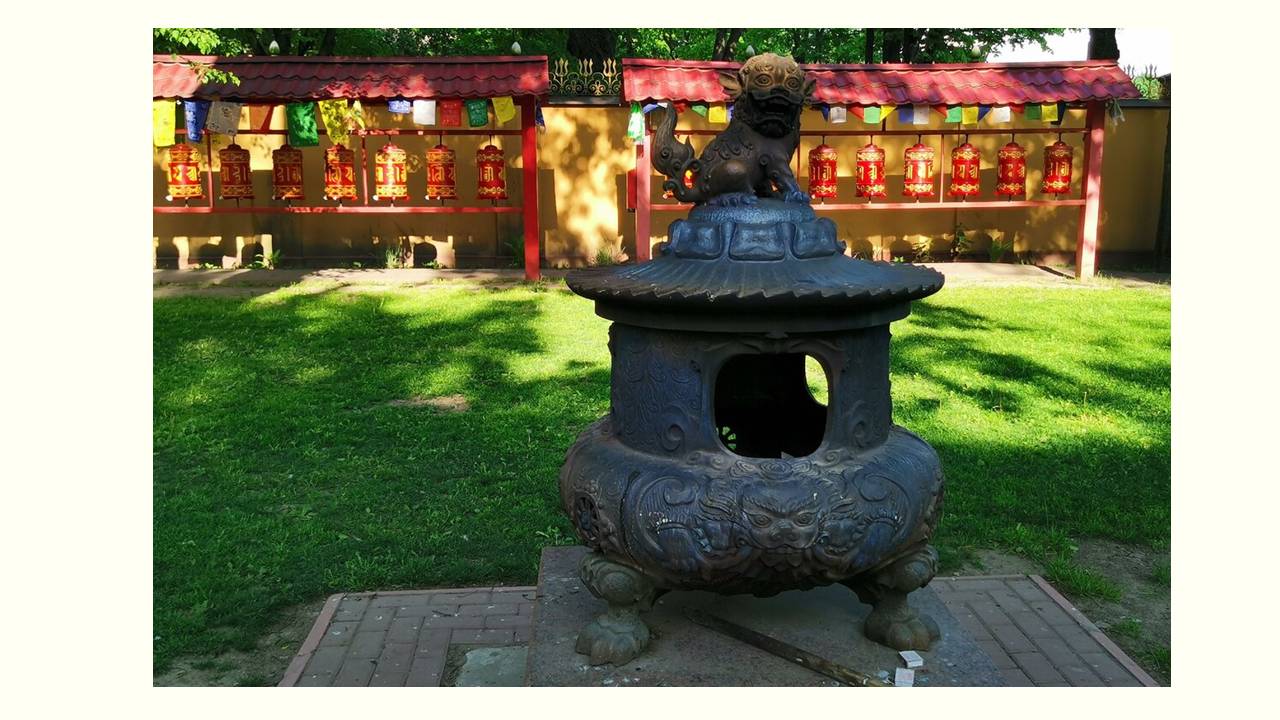 9. 10. 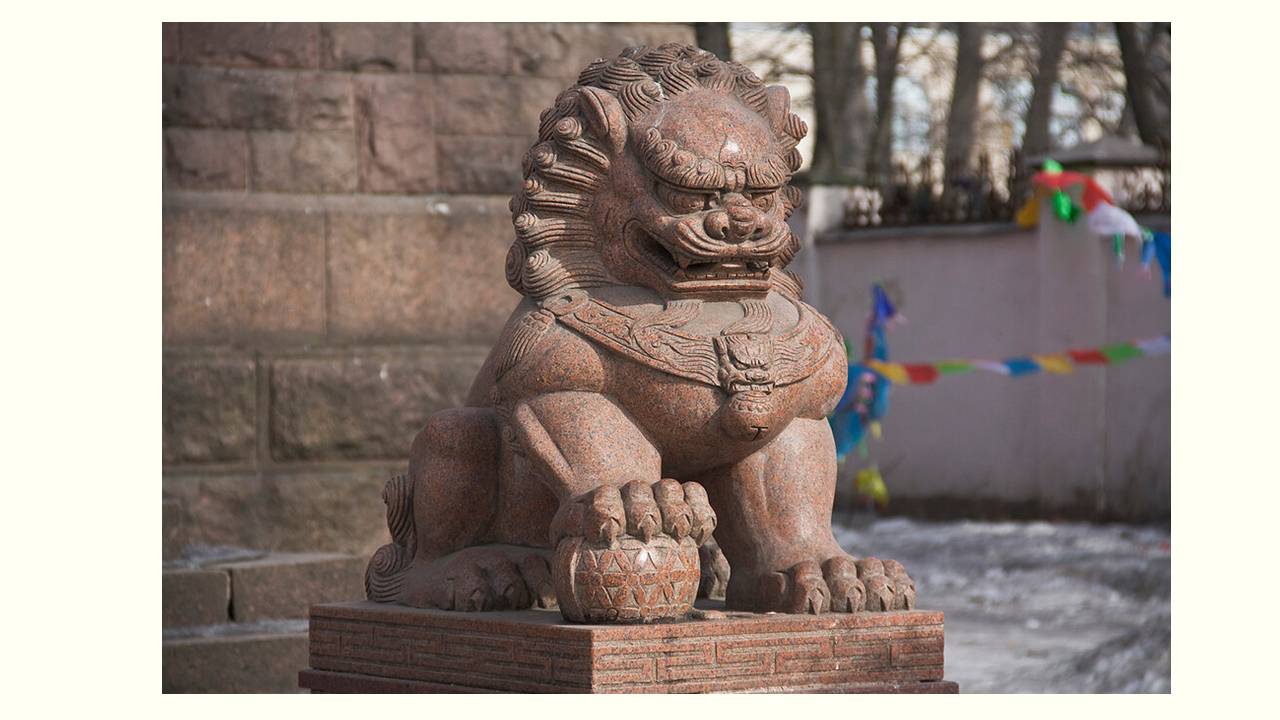 11. 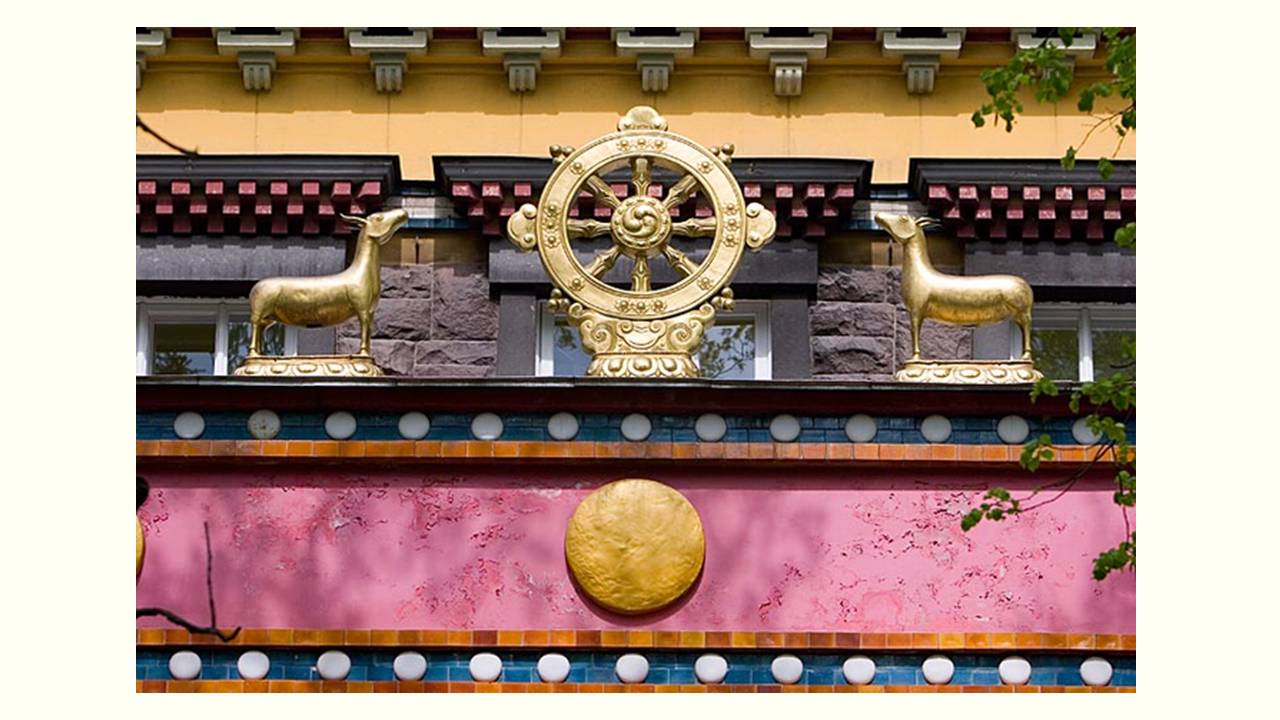 12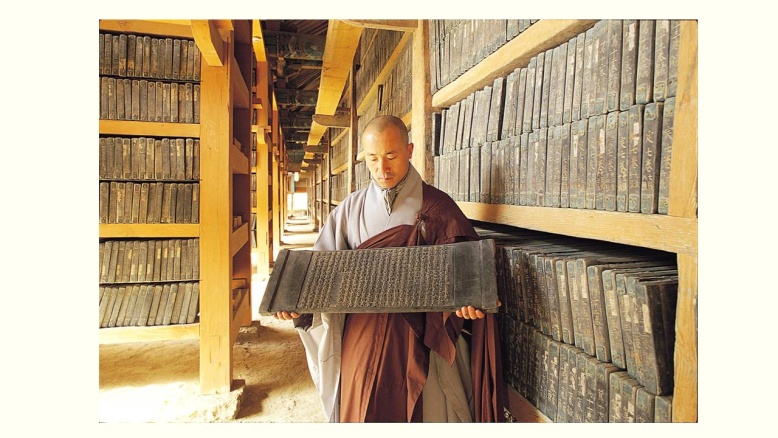 13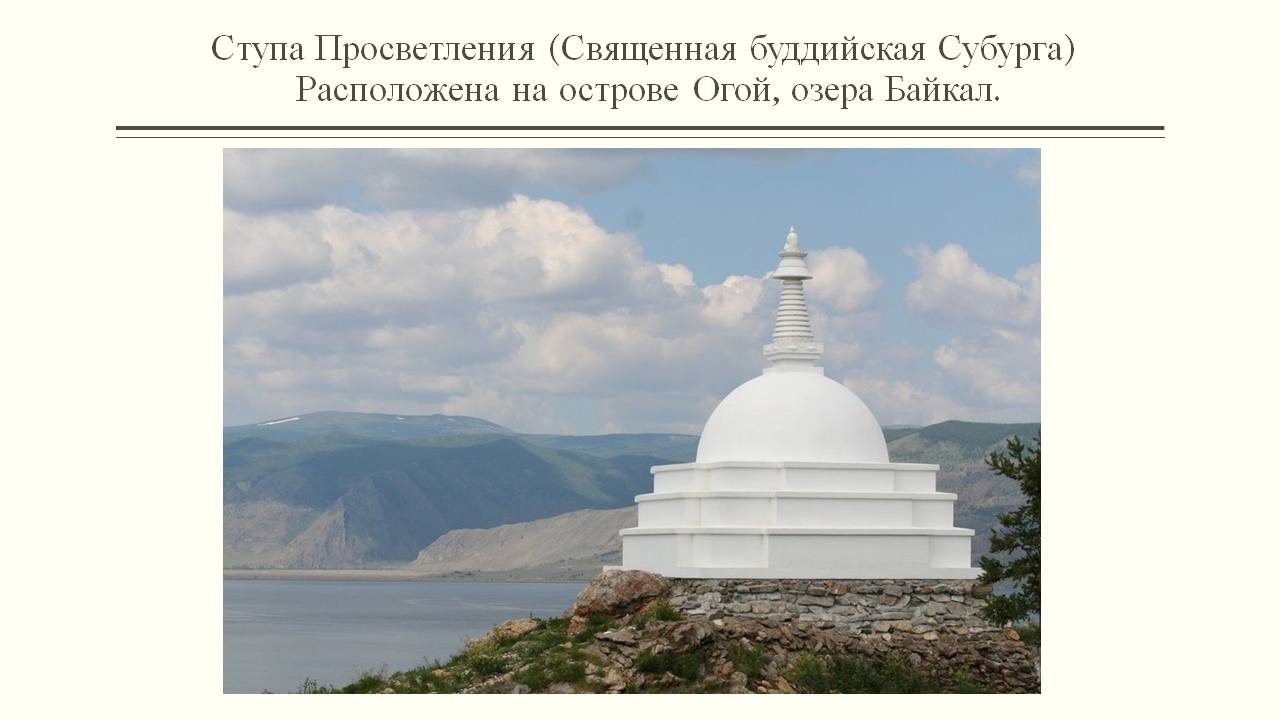 14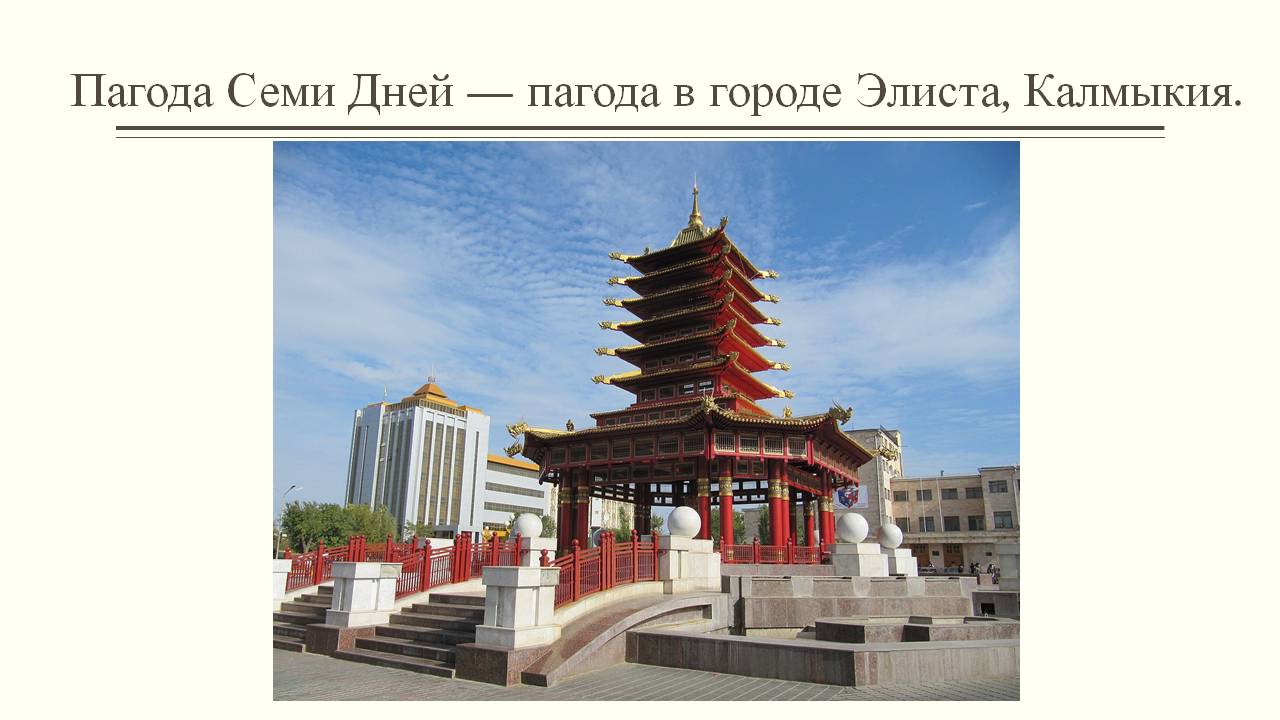 15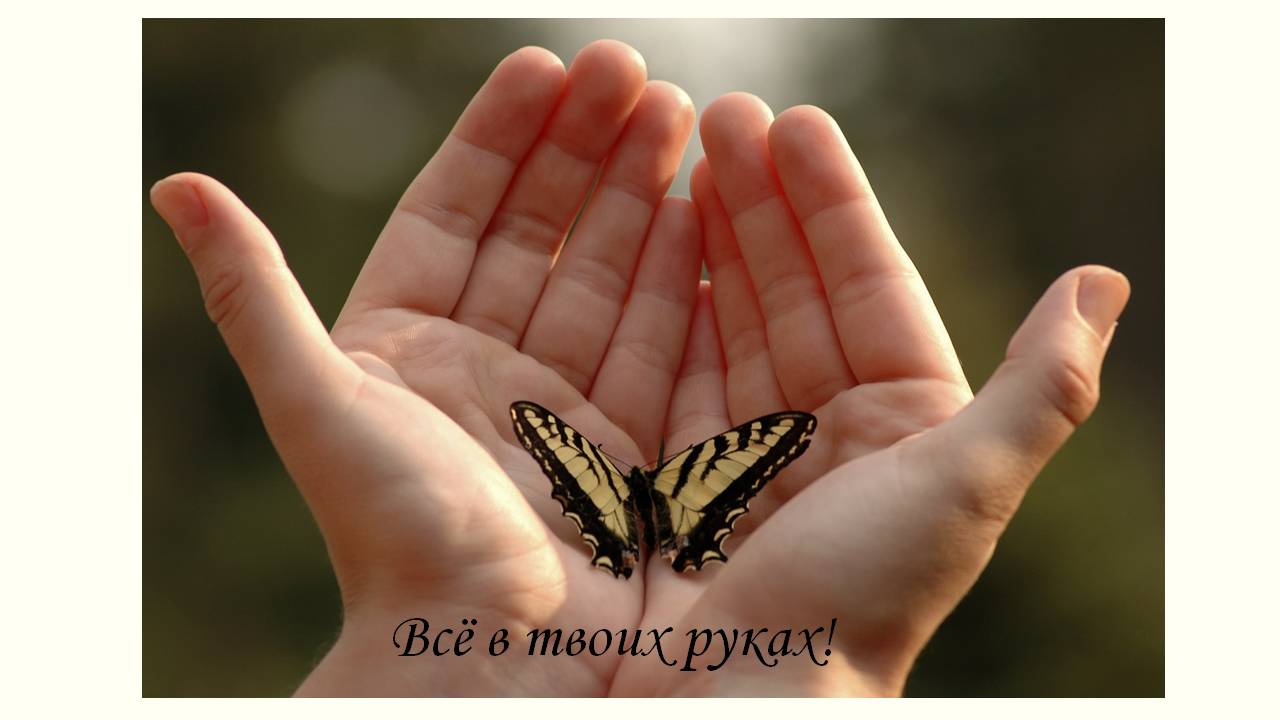 16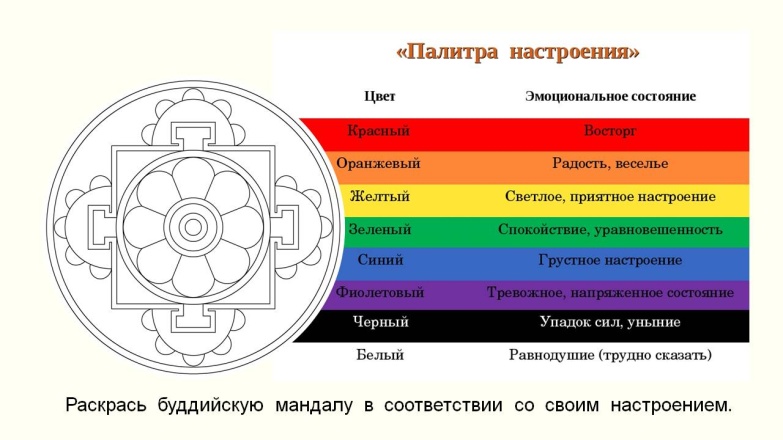 